ТЕОРЕТИЧСКАЯ МЕХАНИКА	Определить статические реакции опор конструкции. Расчетные схемы к заданию приведены в таблице 1, нагрузка – в таблице 2, а геометрические параметры – в таблице 3.Рассчитываемые конструкции являются плоскими рамами, ломаными или прямыми стержнями. Вязы, наложенные на конструкцию, представлены плоскими ущемлениями, неподвижными и подвижными плоскими цилиндрическими шарнирами, идеальными стержнями и тросом. Нагрузка представлена ​​в общем случае в виде трех сил, трех равномерно распределенных нагрузок, пары сил и груза, который прикреплен к узлу конструкции с помощью троса, опрокинутого через неподвижный блок. Силы и распределенные нагрузки, которым в таблице 2 соответствуют прочерки, на расчетной схеме не указывать и в расчетах не использовать.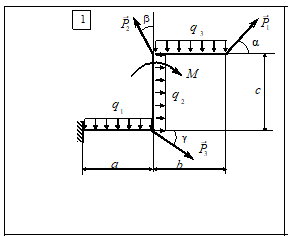 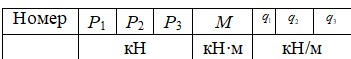 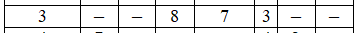 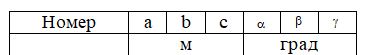 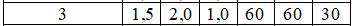 